Concept agenda kwaliteitsvisitatie NVOG      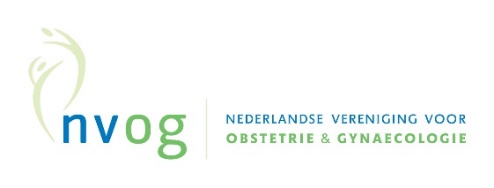 * s.v.p. invullen en uploaden in Compusense	De gesprekspartners dienen op de hoogte te zijn van de ingevulde vragenlijsten en te spreken namens hun collega’s op de visitatiedagNaam ZiekenhuisPlaatsContactpersoon vakgroepTelefoonnummer contactpersoonNamen aanwezige gynaecologenNiet aanwezige gynaecologenSamenstelling visitatiecommissie10.00-10.10kennismaking met voorzitter van de vakgroep/maatschap 5 min pauze10.15-10.40gesprek met:Eerstelijns verloskundigen      naam afgevaardigde VSV      naam afgevaardigde VSV      naam afgevaardigde losse praktijk indien niet verbonden aan VSV5 min pauze10.45-11.10gesprek met:Verpleegkundigen      naam afgevaardigde verpleegkundige afdeling gynaecologie      naam afgevaardigde verpleegkundige afdeling verloskunde      naam leidinggevende / teammanager verpleegkundigen5 min pauze11.15-11.40gesprek met:Klinisch verloskundigen      naam afgevaardigde klinisch verloskundige      naam afgevaardigde klinisch verloskundige5 min pauze11.45-12.00gesprek met:anesthesioloog en een kinderarts-          naam anesthesioloog-          naam kinderarts5 min pauze12.05-12.15onderlinge evaluatie visitatiecommissie12.15 - 12.30 Gesprek met  RvB/Medische staf-          naam en functie       -          naam en functie5 min pauze12.35-13.00gesprek met Arts-assistenten (indien aanwezig)     naam afgevaardigde arts assistent     naam afgevaardigde arts assistent     naam afgevaardigde arts assistent13.00-13.40Lunch13.40-13.50onderlinge evaluatie visitatiecommissie13.50-15.15gesprek met de vakgroep15.15-15.45onderlinge evaluatie visitatie commissie15.45-16.15terugkoppeling van het normendocument met de vakgroep